Bayview Elementary SchoolContinuous School Improvement Plan 2019+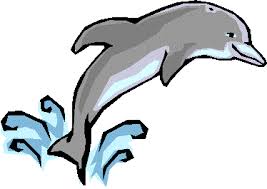 Mission:  The mission of Bayview Elementary School is to provide each student a diverse education in a safe, supportive environment that promotes responsible citizenship, leadership, and dedication to learning.                                                           Vision: Be responsible. Learn by doing. We are Future Leaders In Progress.Continuous School Improvement PlanBayview Elementary School2019 +Continuous School Improvement PlanBayview Elementary School2019 +Continuous School Improvement PlanBayview Elementary School2019 +Continuous School Improvement PlanBayview Elementary School2019 +Continuous School Improvement PlanBayview Elementary School2019 +Continuous School Improvement PlanBayview Elementary School2019 +Bayview Elementary School Priority 1 – Teachers will improve writing best practices to maximize results by 10-20% of those students in each class that are not meeting benchmarks in writing.District Ends Policy 1 – To demonstrate continuous progress toward provincial targets in literacy, numeracy, and science.10 Year Education Plan Objective 3 – Improve literacy skills for all learners.Bayview Elementary School Priority 1 – Teachers will improve writing best practices to maximize results by 10-20% of those students in each class that are not meeting benchmarks in writing.District Ends Policy 1 – To demonstrate continuous progress toward provincial targets in literacy, numeracy, and science.10 Year Education Plan Objective 3 – Improve literacy skills for all learners.Bayview Elementary School Priority 1 – Teachers will improve writing best practices to maximize results by 10-20% of those students in each class that are not meeting benchmarks in writing.District Ends Policy 1 – To demonstrate continuous progress toward provincial targets in literacy, numeracy, and science.10 Year Education Plan Objective 3 – Improve literacy skills for all learners.Bayview Elementary School Priority 1 – Teachers will improve writing best practices to maximize results by 10-20% of those students in each class that are not meeting benchmarks in writing.District Ends Policy 1 – To demonstrate continuous progress toward provincial targets in literacy, numeracy, and science.10 Year Education Plan Objective 3 – Improve literacy skills for all learners.Bayview Elementary School Priority 1 – Teachers will improve writing best practices to maximize results by 10-20% of those students in each class that are not meeting benchmarks in writing.District Ends Policy 1 – To demonstrate continuous progress toward provincial targets in literacy, numeracy, and science.10 Year Education Plan Objective 3 – Improve literacy skills for all learners.Bayview Elementary School Priority 1 – Teachers will improve writing best practices to maximize results by 10-20% of those students in each class that are not meeting benchmarks in writing.District Ends Policy 1 – To demonstrate continuous progress toward provincial targets in literacy, numeracy, and science.10 Year Education Plan Objective 3 – Improve literacy skills for all learners.BaselineIndicators of SuccessTargeted Research-Based Strategies/ActionsMonitoring & AccountabilityResponsibility/TimelineProgress NotesTell Them from Me Survey 201874.3% of student feel what they learn in school is useful in their everyday life.Teacher Perception Survey 201870% of teachers feel confident in their gradual release of responsibility to support eventual independence of the learner.90% of teachers have established ongoing feedback to students in their practice.Classroom AssessmentRunning RecordsK Phonological Assessment Marked Writing (Each Month)  K-3 Sight WordsSpelling/Making WordsFormativeProvincial AssessmentsGrade 4*Teachers will gather and interpret data on student performance to inform decision making, including setting targets to close achievement gaps.*Teachers will work on short and long term planning based on data from ongoing assessments and common assessments.*Students will be engaged in their learning while taking ownership in their education.*Students will become more confident in self-assessing their writing.*Transfer skills cross-curricular*Demand writing pieces will be assessed each month.*Teachers will gather and interpret data during PLC on student performance and record.*Teachers will use formative assessment to guide instruction.*Flex groupings will be incorporated into instruction (Grades 3-5)*Teachers will use the Balanced Literacy Approach incorporating CAFÉ and/or Daily 5 writing, along with Write Traits.*Teachers will model for students how to assess a piece of writing according to the trait and using a rubric.*K-3 teachers will make EST-Literacy requests for writing support.*K-2 Students will effectively demonstrate 5 Star writing.*Discovery Learning will be implemented in K-3 classrooms to help with engagement in writing.*Teachers will meet after demand writing in grade levels and co-mark student writing.*Marks will be calculated on the six traits after each demand piece.*Writer’s celebration by grade level.*Academic Pyramid of Interventions and Teaching Process Map include best practices.*EST-Literacy (K-3) will meet with the K-2 PLC/Grade 3 Teachers and provide resources, strategies, formative assessments, and data tracking forms.*Student Report Cards provide ongoing communication about learning to students, parents and educators.*Personalized Learning Plan (PLP) goals are updated regularly to reflect progress of exceptional learners.*Sept/Nov/Jan/March/June benchmarks *Co-marking after demand writing* On-going formative assessment strategiesBook Study -EST-L – requests for Writing in Grade 3.K-5 Discovery learning PL (Jan 2019) with EST-RJocelyn Roy.Visit to  Chris SaundersElementary to observePurposeful Play room andConnections to writing.Continuous School Improvement PlanBayview Elementary School2019 +Continuous School Improvement PlanBayview Elementary School2019 +Continuous School Improvement PlanBayview Elementary School2019 +Continuous School Improvement PlanBayview Elementary School2019 +Continuous School Improvement PlanBayview Elementary School2019 +Continuous School Improvement PlanBayview Elementary School2019 +Bayview Elementary School Priority 2 – Teachers will improve reading best practices to maximize student learning resulting in an 10-20% increase of students reaching year-end benchmarks in reading comprehension as compared to the previous year results.District Ends Policy 1 – To demonstrate continuous progress toward provincial targets in literacy, numeracy, and science.10 Year Education Plan Objective 3 – Improve literacy skills for all learners.Bayview Elementary School Priority 2 – Teachers will improve reading best practices to maximize student learning resulting in an 10-20% increase of students reaching year-end benchmarks in reading comprehension as compared to the previous year results.District Ends Policy 1 – To demonstrate continuous progress toward provincial targets in literacy, numeracy, and science.10 Year Education Plan Objective 3 – Improve literacy skills for all learners.Bayview Elementary School Priority 2 – Teachers will improve reading best practices to maximize student learning resulting in an 10-20% increase of students reaching year-end benchmarks in reading comprehension as compared to the previous year results.District Ends Policy 1 – To demonstrate continuous progress toward provincial targets in literacy, numeracy, and science.10 Year Education Plan Objective 3 – Improve literacy skills for all learners.Bayview Elementary School Priority 2 – Teachers will improve reading best practices to maximize student learning resulting in an 10-20% increase of students reaching year-end benchmarks in reading comprehension as compared to the previous year results.District Ends Policy 1 – To demonstrate continuous progress toward provincial targets in literacy, numeracy, and science.10 Year Education Plan Objective 3 – Improve literacy skills for all learners.Bayview Elementary School Priority 2 – Teachers will improve reading best practices to maximize student learning resulting in an 10-20% increase of students reaching year-end benchmarks in reading comprehension as compared to the previous year results.District Ends Policy 1 – To demonstrate continuous progress toward provincial targets in literacy, numeracy, and science.10 Year Education Plan Objective 3 – Improve literacy skills for all learners.Bayview Elementary School Priority 2 – Teachers will improve reading best practices to maximize student learning resulting in an 10-20% increase of students reaching year-end benchmarks in reading comprehension as compared to the previous year results.District Ends Policy 1 – To demonstrate continuous progress toward provincial targets in literacy, numeracy, and science.10 Year Education Plan Objective 3 – Improve literacy skills for all learners.BaselineIndicators of SuccessTargeted Research-Based Strategies/ActionsMonitoring & AccountabilityResponsibility/TimelineProgress NotesTell them from me Survey 201862.3% of students feel that things that they learn in school are interesting to them.Teacher Perception Survey 201890 % of staff feel they work within a team. 70% of staff are involved in long term instructional planning with colleagues.90% participate in cross-curricular and interdisciplinary planning with their colleaguesClassroom AssessmentRunning RecordsComprehension KitFormativeWritten AssessmentWords Their WayMonthly Comprehension PassagesResource Assessment WIAT IIIProvincial AssessmentGrade  4*Teachers will work on gathering and interpreting data on student performance to inform decision making, including setting targets to close achievement gaps.*Teachers will work on short and long term planning based on data from ongoing assessments and common assessments.*Fontas and Pinell Reading comprehension kits (K-2) & (3-5)* Flex Groupings will be incorporated into instruction* The CAFÉ book by the Sisters (3-5) resources* Monthly Comprehension Assessments Gr 2 (Binder)*Guided Reading weekly*Read Aloud Modeled Comprehension Strategies*RAZ KIDS used in all K-5 classrooms*Students will self-assess their reading and comprehension skills*Focus will be placed on a variety of responses, including inferential, critical thinking.*Engagement – student interest with reading topics – Discovery Learning K-3*Teachers will meet in K-2 and 3-5 PLC focused blocks to discuss student progress, analyze data, and best practice strategies.*Monthly Running Records – collecting data on students who are on the bubble or below grade level and planning interventions*Academic Pyramid of Interventions & Teaching Process Map include best practices.*EST-Literacy (K-3) will meet with the K-2 PLC /Grade 3 teachers and provide resources, strategies, formative assessments, and data tracking forms. *Student Report Cards provide ongoing communication about learning to students, parents and educators.*Personalized Learning Plan (PLP) goals are updated regularly to reflect progress of exceptional learners.*Monthly Assessments*Monthly Running Records*PLC discussions weekly*Flex Groupings(K -2 & 3-5) ongoingEST-L Sonya Groves ReynoldsAnd Jocelyn RoyParticipating in K-2 PLC – Providing Resources &Strategies. Requests have been submitted by the K-2Team along with the Grade 3Team. ScheduledCo-planning and Co- teaching with selectK-3 teachers.Continuous School Improvement PlanBayview Elementary School2019 +Continuous School Improvement PlanBayview Elementary School2019 +Continuous School Improvement PlanBayview Elementary School2019 +Continuous School Improvement PlanBayview Elementary School2019 +Continuous School Improvement PlanBayview Elementary School2019 +Continuous School Improvement PlanBayview Elementary School2019 +Bayview Elementary School Priority 3 – Teachers will improve numeracy best practices to maximize results by 10-20% of those students in each class that are not meeting benchmarks in mathematics.District Ends Policy 1 – To demonstrate continuous progress toward provincial targets in literacy, numeracy, and science.10 Year Education Plan Objective 4 – Improve numeracy skills for all learners.Bayview Elementary School Priority 3 – Teachers will improve numeracy best practices to maximize results by 10-20% of those students in each class that are not meeting benchmarks in mathematics.District Ends Policy 1 – To demonstrate continuous progress toward provincial targets in literacy, numeracy, and science.10 Year Education Plan Objective 4 – Improve numeracy skills for all learners.Bayview Elementary School Priority 3 – Teachers will improve numeracy best practices to maximize results by 10-20% of those students in each class that are not meeting benchmarks in mathematics.District Ends Policy 1 – To demonstrate continuous progress toward provincial targets in literacy, numeracy, and science.10 Year Education Plan Objective 4 – Improve numeracy skills for all learners.Bayview Elementary School Priority 3 – Teachers will improve numeracy best practices to maximize results by 10-20% of those students in each class that are not meeting benchmarks in mathematics.District Ends Policy 1 – To demonstrate continuous progress toward provincial targets in literacy, numeracy, and science.10 Year Education Plan Objective 4 – Improve numeracy skills for all learners.Bayview Elementary School Priority 3 – Teachers will improve numeracy best practices to maximize results by 10-20% of those students in each class that are not meeting benchmarks in mathematics.District Ends Policy 1 – To demonstrate continuous progress toward provincial targets in literacy, numeracy, and science.10 Year Education Plan Objective 4 – Improve numeracy skills for all learners.Bayview Elementary School Priority 3 – Teachers will improve numeracy best practices to maximize results by 10-20% of those students in each class that are not meeting benchmarks in mathematics.District Ends Policy 1 – To demonstrate continuous progress toward provincial targets in literacy, numeracy, and science.10 Year Education Plan Objective 4 – Improve numeracy skills for all learners.BaselineIndicators of SuccessTargeted Research-Based Strategies/ActionsMonitoring & AccountabilityResponsibility/TimelineProgress NotesTell Them from Me Survey 201864.3% of students feel that they are given work that is “just right”.Teacher Perception Survey 201890 % of teachers feel they work within a team. 70% of teachers are involved in long term instructional planning with colleagues.100% of teachers feel confident teaching math.Classroom AssessmentKey SkillsPre and Post AssessmentsMath Makes SenseASD-S DiagnosticsFormative Resource AssessmentKeyMath 3PRIMEWIAT IIIK-5 BenchmarksProvincial AssessmentsGrade 4*Teachers will work on gathering and interpreting data on student performance to inform decision making, including setting targets to close achievement gaps.*Teachers will work on short and long term planning based on data from ongoing assessments and common assessments.*Improvement of basic addition and subtraction math facts to 18 with 90% accuracy.*Student knowledge of math vocabulary will increase.*Teachers will effectively use formative assessment and analyze data to guide instruction to increase student achievement by meeting students at their level.*Teachers will use the “LOOK FORS” and provided Curriculum Documents, along with K-5 benchmarks when planning instruction.*Provide access to a variety of manipulatives during instruction.*Increase the amount of books used in the classroom with math content.*Numeracy Lead for K-3 support*Technology will be used to help support the learning of basic facts (Xtramath.com, IXL and SUMdog, etc)*Weekly mental math assessments*Pre and post assessments*Math word wall incorporated in each classroom.*Data analyzed and interpreted by teams (3-5) so flex groupings will be incorporated into instruction for differentiation.*Develop a range of assessment tools to gauge learning (eg, interview, written tests, rubrics, etc).*Guided Math - Small group instruction offered to those student who have not acquired concept.*Stretch learning for those students who excel in concepts being taught.*Problem Based Learning – NHL Challenge Tiered Math Problems*Teachers will meet in K-2 and 3-5 PLC focused blocks to discuss student progress, analyze data, and best practice strategies.* K-3 Benchmarks 3x a year*Academic Pyramid of Interventions and Teaching Process Map include best practices.*EST-Numeracy (K-3) will meet with the K-2 PLC/Grade 3 teachers and provide resources, strategies, formative assessments, and data tracking forms.*Student Report Cards provide ongoing communication about learning to students, parents and educators*Personalized Learning Plan (PLP) goals are updated regularly to reflect progress of exceptional learners.* Formative Assessments on- going*PLC discussions*Flex Groupings( 3-5)EST-N Robyn Watson -Participating in K-2 PLC – Providing Resources &Strategies. ScheduledCo-planning and Co- teaching with selectK-3 teachers through ESS requests.Continuous School Improvement PlanBayview Elementary School2019 +Continuous School Improvement PlanBayview Elementary School2019 +Continuous School Improvement PlanBayview Elementary School2019 +Continuous School Improvement PlanBayview Elementary School2019 +Continuous School Improvement PlanBayview Elementary School2019 +Continuous School Improvement PlanBayview Elementary School2019 +Bayview Elementary School Priority 4 – Teachers will integrate science into cross curricular areas to increase knowledge and skills of  grade level objectives and maximize results by 10-20% of those students in each class that are not meeting benchmarks in science.District Ends Policy 1- To demonstrate continuous progress toward provincial targets in literacy, numeracy, and science.10 Year Education Plan Objective 5 – Improve learning in, and application of, the arts, science, trades and technology for all learners.Bayview Elementary School Priority 4 – Teachers will integrate science into cross curricular areas to increase knowledge and skills of  grade level objectives and maximize results by 10-20% of those students in each class that are not meeting benchmarks in science.District Ends Policy 1- To demonstrate continuous progress toward provincial targets in literacy, numeracy, and science.10 Year Education Plan Objective 5 – Improve learning in, and application of, the arts, science, trades and technology for all learners.Bayview Elementary School Priority 4 – Teachers will integrate science into cross curricular areas to increase knowledge and skills of  grade level objectives and maximize results by 10-20% of those students in each class that are not meeting benchmarks in science.District Ends Policy 1- To demonstrate continuous progress toward provincial targets in literacy, numeracy, and science.10 Year Education Plan Objective 5 – Improve learning in, and application of, the arts, science, trades and technology for all learners.Bayview Elementary School Priority 4 – Teachers will integrate science into cross curricular areas to increase knowledge and skills of  grade level objectives and maximize results by 10-20% of those students in each class that are not meeting benchmarks in science.District Ends Policy 1- To demonstrate continuous progress toward provincial targets in literacy, numeracy, and science.10 Year Education Plan Objective 5 – Improve learning in, and application of, the arts, science, trades and technology for all learners.Bayview Elementary School Priority 4 – Teachers will integrate science into cross curricular areas to increase knowledge and skills of  grade level objectives and maximize results by 10-20% of those students in each class that are not meeting benchmarks in science.District Ends Policy 1- To demonstrate continuous progress toward provincial targets in literacy, numeracy, and science.10 Year Education Plan Objective 5 – Improve learning in, and application of, the arts, science, trades and technology for all learners.Bayview Elementary School Priority 4 – Teachers will integrate science into cross curricular areas to increase knowledge and skills of  grade level objectives and maximize results by 10-20% of those students in each class that are not meeting benchmarks in science.District Ends Policy 1- To demonstrate continuous progress toward provincial targets in literacy, numeracy, and science.10 Year Education Plan Objective 5 – Improve learning in, and application of, the arts, science, trades and technology for all learners.BaselineIndicators of SuccessTargeted Research-Based Strategies/ActionsMonitoring & AccountabilityResponsibility/TimelineProgress NotesTell Them From Me Survey 201873.9% of students feel that they use their strengths to learn at school.Teacher Perception Survey 2018In our school, 40% of teachers feel that their students apply conceptual understanding in about ¾ of their lessons.40% of teachers use higher-order, open-ended questions to engage students to “read between the lines and beyond the lines” in almost every lesson.90% participate in cross-curricular and interdisciplinary planning with their colleaguesClassroom AssessmentFormativePre and PostProvincial AssessmentsGrade 4*Increase in student achievement results.*Noticeable increase in student engagement in the area of science.*Students demonstrate their understanding of the scientific process.*Students demonstrate their confidence and comfort level of inquiry based questioning*Teachers will become familiar with the portal and surrounding community resources.*Foster local partnerships that will bring real life STEM experiences to students - Pals in the Park, Huntsman Marine, Hammond River Angling Association, Rockwood Park, Elmhurst, Science East, Crane Mountain, Ducks Unlimited, SJ Fire Dept.*Increase in Inquiry Based Learning and Discovery Learning in K-5 classrooms.*Real Life Experiences for engagement - Astronomy Night & Learning Garden *STEM boxes to be used in all K-5 classrooms*Teachers*ASD-S Science Subject Coordinator and Lead*Student Report Cards provide ongoing communication about learning to students, parents and educators.*Science East week (November 26-30)*PALS in the park field trips (Oct, Dec, Mar)*Grade 4 Train Ride (Oct 16)*Astronomy Night (spring)*Learning Garden – plant, harvest, whole school meal preparation (June – Oct) *PL with Julie Lizotte and Darren White on STEM boxes (November 23rd)Continuous School Improvement PlanBayview Elementary School2019 +Continuous School Improvement PlanBayview Elementary School2019 +Continuous School Improvement PlanBayview Elementary School2019 +Continuous School Improvement PlanBayview Elementary School2019 +Continuous School Improvement PlanBayview Elementary School2019 +Continuous School Improvement PlanBayview Elementary School2019 +Bayview Elementary School Priority 5 – There will be a 10-20% increase in attendance with all stakeholders working collaboratively to ensure that students arrive to school safe every day.District Ends Policy 2 – To provide positive, safe and inclusive learning and working environments for children, youth, and staff. 10 Year Plan Objective 1: Ensure all learners value diversity and have a strong sense of belonging.Bayview Elementary School Priority 5 – There will be a 10-20% increase in attendance with all stakeholders working collaboratively to ensure that students arrive to school safe every day.District Ends Policy 2 – To provide positive, safe and inclusive learning and working environments for children, youth, and staff. 10 Year Plan Objective 1: Ensure all learners value diversity and have a strong sense of belonging.Bayview Elementary School Priority 5 – There will be a 10-20% increase in attendance with all stakeholders working collaboratively to ensure that students arrive to school safe every day.District Ends Policy 2 – To provide positive, safe and inclusive learning and working environments for children, youth, and staff. 10 Year Plan Objective 1: Ensure all learners value diversity and have a strong sense of belonging.Bayview Elementary School Priority 5 – There will be a 10-20% increase in attendance with all stakeholders working collaboratively to ensure that students arrive to school safe every day.District Ends Policy 2 – To provide positive, safe and inclusive learning and working environments for children, youth, and staff. 10 Year Plan Objective 1: Ensure all learners value diversity and have a strong sense of belonging.Bayview Elementary School Priority 5 – There will be a 10-20% increase in attendance with all stakeholders working collaboratively to ensure that students arrive to school safe every day.District Ends Policy 2 – To provide positive, safe and inclusive learning and working environments for children, youth, and staff. 10 Year Plan Objective 1: Ensure all learners value diversity and have a strong sense of belonging.Bayview Elementary School Priority 5 – There will be a 10-20% increase in attendance with all stakeholders working collaboratively to ensure that students arrive to school safe every day.District Ends Policy 2 – To provide positive, safe and inclusive learning and working environments for children, youth, and staff. 10 Year Plan Objective 1: Ensure all learners value diversity and have a strong sense of belonging.BaselineIndicators of SuccessTargeted Research-Based Strategies/ActionsMonitoring & AccountabilityResponsibility/TimelineProgress NotesTell Them From Me Survey 201882.6% of students feel that teachers/adults in this building listen to their thoughts and opinions.76.8% of students feel that they can express themselves at school.79.7% of students feel that they can succeed in their school work.62.3% of students feel that things they learn in school are interesting to them.Teacher Perception Survey 2018100% of teachers feel that the response to bullying at this school is effective.100% of teachers feel that this school has high expectations for all students.Increase in student daily attendance and decrease in tardiness.*BES Website as reference for parents on Attendance Policy*Ready for K presentation*Parental contact – Attendance calls home* Wellness call after 2 unexcused absences*Breakfast when needed*Safe Arrival Policy*Student activities – K-3 clubs, Girl Power luncheons, student leadership opportunities, Games room, Bucketfilling activities*Positive Learning Environment –  all educators making connections with students *Soft starts in K-5 classrooms each morning*Mindful Monday*Teachers*Administrators*EST-Guidance*EST-Resource*EA’s*Parents*On going